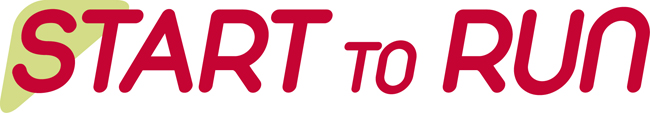 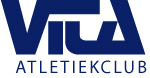  NAAR 5 KMINFODAG DINSDAG 27 MAART 2017 VAN O NAAR 5KM OF JOGGEN NAAR 10 EN 15 KMVITA organiseert op de stedelijke atletiekpiste te Ninove een start2run-sessie vanaf dinsdag 3 APRIL en dit om 19 uur. Dezelfde dag starten om 18 uur 45 twee sessies naar 10 of 15 kilometer. Bedoeling is dat de jogger(-in-spé) in 10 weken tijd zonder prestatiedwang 5, 10 of 15 kilometer leert lopen. Begeleiding door ervaren jogbegeleiders is voorzien op vaste uren op dinsdag, donderdag en zondag. Op dinsdag 27 MAART om 19u15 vindt een informatie-vergadering plaats in de clubkantien naast de piste. Het inschrijvingsgeld bedraagt 30 euro en dit voor 30 trainingen (€1.00 per training); een aantal mutualiteiten betalen voor de ‘start-to-run’-cursus een gedeelte van het lidgeld terug. Als de jogger achteraf wil aansluiten bij de VITA-jogkern wordt het lidgeld verminderd met de start-to-run bijdrage. Ook hier wordt in begeleiding voorzien. Voor meer info: website www.atletiekvita.be, email via vita@telenet.be of bellen naar Eddy De Vogelaer: 0476/554.557.JEUGDATLETIEK NINOVETrainingen : elke dinsdag en donderdag van 18u30 tot 19u30 : vanaf de leeftijd van VIJF jaar.Ingedeeld in verschillende leeftijdsgroepen. Jeugd, geboren in 2008 en 2007 begint om 18u45.Info : www.atletiekvita.be, vita@telenet.be of 0476/554.557